INDICAÇÃO Nº 1516/2017Indica ao Poder Executivo Municipal a operação “tapa buraco” no asfalto à Av. da Saudade, esquina com Av. Fioravante Angolini, Vila Grego. Excelentíssimo Senhor Prefeito Municipal, Nos termos do Art. 108 do Regimento Interno desta Casa de Leis, dirijo-me a Vossa Excelência para solicitar operação tapa buraco no asfalto pela Av. Saudade, esquina com Rua Fioravante Angolini, Vila Grego.  Justificativa:Conforme relatos dos moradores locais e visita “in loco”, verificamos que pela Av. da Saudade, esquina com a Av. Fioravante Angolini, existem muitos buracos na malha asfáltica, necessitando de reparos urgentes. Plenário “Dr. Tancredo Neves”, em 10 de fevereiro de 2017.                          Paulo Cesar MonaroPaulo Monaro-Vereador Líder Solidariedade-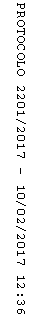 